ŠTETJE LET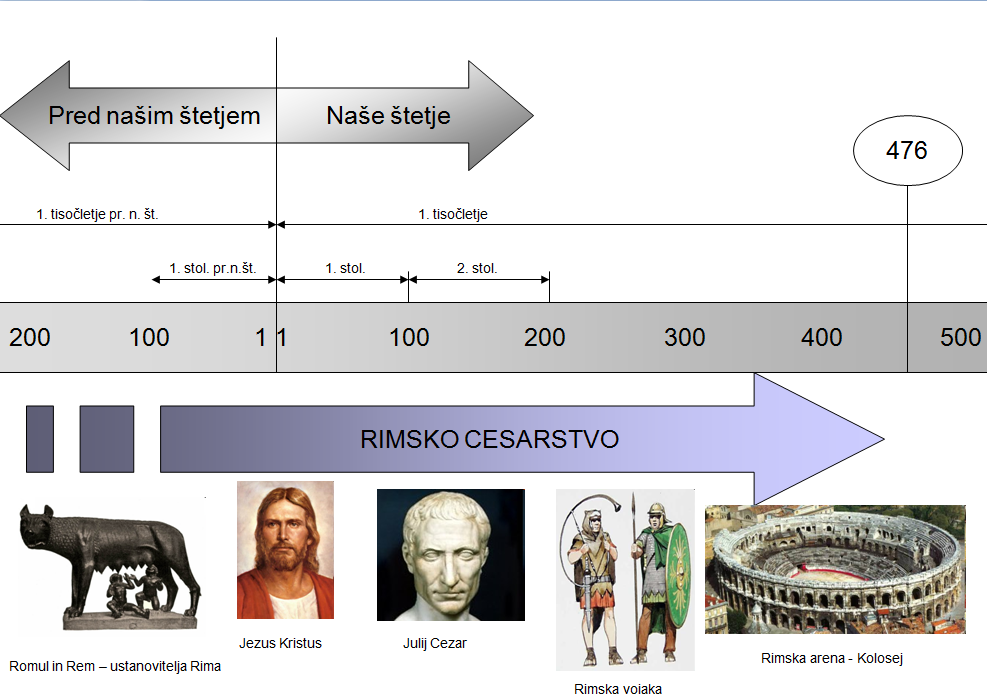 ŠTETJE LET:LETO 1 JE MEJNIK (takrat se je rodil Jezus Kristus).PRED NAŠIM ŠTETJEM ALI PRED KRISTUSOM (pr.n.š. ali pr. Kr.). NAŠE ŠTETJE ALI PO KRISTUSU (n.š.  ali po Kr.).